Osiris fut le premier des pharaons régnant sur l’Égypte. Il était bon, juste et sage. Son frère Seth, jaloux, voulut le tuer. Il organisa un banquet où il avait placé un coffre magnifique, qu’il avait fait fabriquer à la mesure du corps d’Osiris. Seth déclara qu’il offrirait ce coffre à celui qui, en s’y couchant, le remplirait parfaitement.Lorsque Osiris s’y étendit, Seth rabattit rapidement le couvercle, le cloua, et le jeta dans le Nil. Isis, la femme d’Osiris, retrouva le cercueil et le ramena en Égypte. Mais Seth réussit à s’emparer du corps et le coupa en quatorze morceaux, qu’il dispersa. Isis rassembla les membres épars de son mari, reconstitua le corps avec l’aide du dieu Anubis, l’entoura de bandelettes et réussit à lui rendre vie.Plus tard, Horus, le fils d’Osiris et d’Isis, vengea son père : il tua Seth et devint pharaon à son tour. Depuis ce jour, Osiris règne sur le royaume des morts et peut ouvrir, pour chaque Égyptien, après la mort, les portes de l’éternité. D’après les textes des pyramides, IIIe millénaire avant J. C.Ce texte montre que les Egyptiens sont baignés par des croyances polythéises : ils croient en plusieurs dieux. Ils croient également en une vie après la mort. 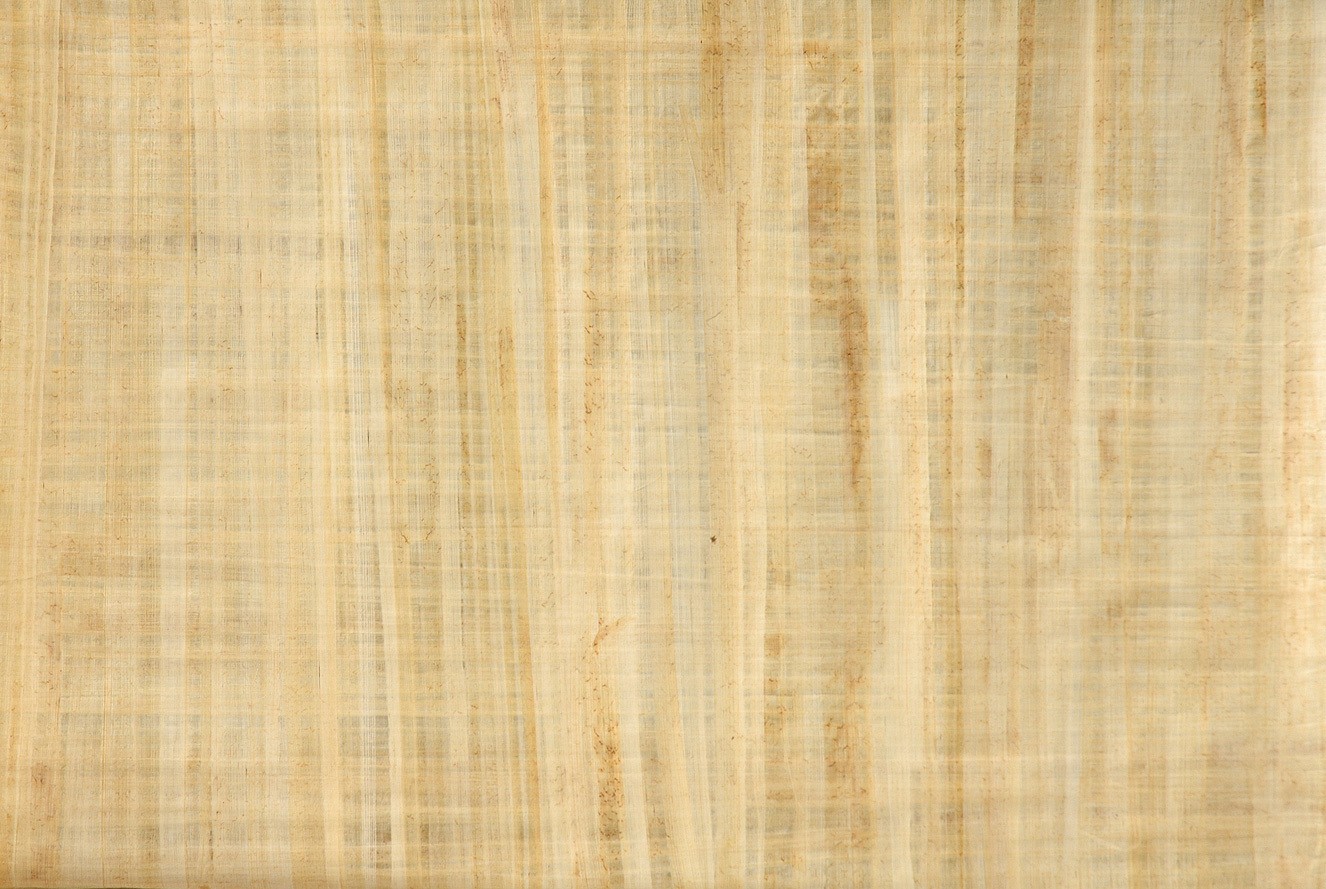 